День памяти людей, умерших от СПИДА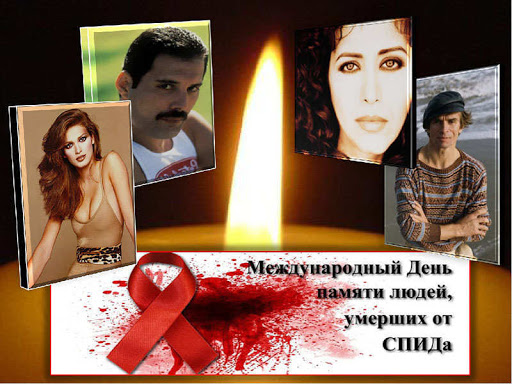 Ежегодно в третье воскресенье мая принято вспоминать людей, умерших от СПИДа. Это делается для того, чтобы привлечь внимание мировой общественности к проблемам больных СПИДом и носителей ВИЧ-инфекции, а также к распространению этого заболевания в мире. В этот день тысячи людей во всем мире примут участие в мероприятиях, посвященных Всемирному дню памяти людей, умерших от СПИДа.Впервые в 1983 году в американском Сан-Франциско отметили этот день, затем появился символ движения против этой болезни. Им стала красная ленточка, приколотая к одежде, а также разноцветные полотна — квилты, сшитые из лоскутков ткани в память о множестве людей, ушедших из жизни. Сейчас, в третье воскресенье мая, люди во всем мире вспоминают известных людей, близких, просто знакомых, умерших от СПИДа. Каждый человек может внести свой вклад в дело борьбы с эпидемией, уберечь себя и своих близких, пройдя своевременное тестирование на ВИЧ и формируя ответственное отношение к собственному здоровью у подрастающего поколения.ЧТО НУЖНО ЗНАТЬ о ВИЧ-инфекции:1. ВИЧ-инфекция – инфекционное заболевание, вызываемое вирусом иммунодефицита человека (ВИЧ), который разрушает жизненно важные клетки защитной системы организма.
СПИД (синдром приобретенного иммунодефицита) – последняя, 4 стадия ВИЧ-инфекции, сопровождается разрушением иммунной системы.2. Что происходит при заражении ВИЧ?
Сразу после заражения ВИЧ большинство людей не чувствуют ничего необычного. Однако попав в организме вирус начинает размножаться и медленно, незаметно разрушать иммунную систему человека.3. Есть ли симптомы у ВИЧ-инфекции?
После заражения ВИЧ человек может долго чувствовать себя абсолютно здоровым и при этом передавать вирус другим. Вирус может находиться в организме несколько лет, прежде чем появятся симптомы заболевания. Примерно у трети заразившихся через несколько недель может проявиться состояние, похожее на ОРЗ или грипп, врачи его называют «острой ВИЧ-инфекцией»: повышается температура тела, появляется слабость, головная боль, боль в горле. Иногда наблюдается диарея (понос) или сыпь. Такое состояние обычно длится пару недель, после чего проходит. Как правило, человек может не связывать эти симптомы с ВИЧ-инфекцией.
Следует понимать, что в этот начальный период даже тестирование на ВИЧ может давать отрицательный результат, потому что организм еще не выработал антитела к вирусу.
Симптомы ВИЧ-инфекции обязательно появляются в стадии в 3 и 4 стадиях: на фоне иммунодефицита у человека развиваются вторичные заболевания, такие как туберкулез, пневмония, опухоли и другие заболевания.4. Как передается ВИЧ-инфекция?через кровь – чаще всего через общее или повторное использование шприцев и игл при употреблении наркотиков, пирсинге, нанесении татуировок, использовании чужих бритвенных и маникюрных принадлежностей;при незащищенных половых контактах;от ВИЧ-позитивной матери ребенку – во время беременности, при родах или кормлении грудным молоком.5. А как ВИЧ не передается?при общепринятых формах приветствий (рукопожатиях, дружеских поцелуях, объятиях);при пользовании общими предметами домашнего обихода, игрушками, постельным бельем, туалетом, ванной, душем, бассейном, столовыми приборами и посудой, спортивным инвентарем (слюна, пот, слезы, моча не опасны для заражения, если в них нет видимой крови);при укусах насекомых;воздушно-капельным путем (при кашле и чихании).6. Как защитить себя от ВИЧ-инфекции?быть верным одному сексуальному партнеру, который, в свою очередь должен быть верным тебе;пройти тест на ВИЧ до сексуального контакта и предложить своему половому партнёру сделать то же самое;всегда использовать презерватив при сексуальных контактах, если ВИЧ-статус партнера тебе неизвестен;отказаться от случайных половых связей;пользоваться только индивидуальными предметами личной гигиены (бритвами, маникюрными принадлежностями, зубными щетками);не наносить татуировки и пирсинг, не прокалывать уши вне специализированных учреждений;не употреблять наркотики.7. Как узнать свой ВИЧ-статус?Узнать, есть ли у человека ВИЧ, можно только одним способом – пройти тестирование на ВИЧ.
Тестирование на ВИЧ можно пройти совершенно бесплатно и по желанию анонимно. Сдать кровь на ВИЧ можно в поликлинике по месту жительства или других медицинских учреждениях, где имеется процедурный кабинет. Также можно провести самотестирование на ВИЧ-инфекцию, купив в аптеке экспресс-тест (по слюне).8. Может ли тест на ВИЧ дать неверный результат?К сожалению, да. В течение первых 3 месяцев после заражения тестирование на ВИЧ может давать неверный результат. У некоторых людей с особенностями иммунной системы этот срок может увеличиться даже до 6 месяцев. Это происходит, потому что в организме еще не выработались антитела к вирусу, которые выявляет тест. Врачи называют этот срок периодом «серонегативного окна». Поэтому не стоит обследоваться на следующее утро после опасной ситуации – придется подождать как минимум 3 месяца.9. Может ли женщина, инфицированная ВИЧ, родить здорового неинфицированного ребенка?Да, конечно! Сегодня благодаря профилактическим мерам (ранней антиретровирусной терапии). Но для этого беременная женщина должна как можно раньше пройти тестирование на ВИЧ и начать принимать специальные лекарства для профилактики передачи ВИЧ-инфекции от матери к ребенку.
Успехи в этой области даже позволили ООН поставить перед всеми странами цель: «ликвидировать передачу ВИЧ от матери к ребенку», эта цель должна быть достигнута к 2020 году.10. Сколько может прожить инфицированный ВИЧ человек?Продолжительность жизни у инфицированных ВИЧ практически не будет отличаться от среднестатистической – как у человека без ВИЧ, если он начнет лечение вовремя. Лечение при ВИЧ-инфекции – «антиретровирусная терапия» – это постоянный и пожизненный прием антиретровирусных препаратов, которые назначает врач.Рецько Ж.Ч. – инфекционист 